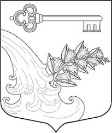 АДМИНИСТРАЦИЯ УЛЬЯНОВСКОГО ГОРОДСКОГО ПОСЕЛЕНИЯ ТОСНЕНСКОГО РАЙОНА ЛЕНИНГРАДСКОЙ ОБЛАСТИПОСТАНОВЛЕНИЕ О проведении аукциона на право заключения договора аренды земельного участка 	В соответствии со статьями 39.11., 39.12., 39.13. Земельного кодекса РФ, пункта 2 статьи 3.3 Федерального закона от 25 октября 2001 года № 137-ФЗ «О введении в действие Земельного кодекса Российской Федерации», ст. 407 Гражданского кодекса РФ, Федеральным законом  от 29.07.1998 № 135-ФЗ «Об оценочной деятельности», руководствуясь Уставом Ульяновского городского поселения Тосненского района Ленинградской области ПОСТАНОВЛЯЮ:	1. Провести электронный аукцион на право заключения договора аренды земельного участка, принадлежащего на праве собственности Ульяновскому городскому поселению Тосненского района Ленинградской области:- земельного участка, площадью 320268 кв.м., кадастровый номер 47:26:0136001:1199, расположенный по адресу: Российская Федерация, Ленинградская область, Тосненский муниципальный район, Тосненское городское поселение, тер. «Саблино», з/у 2, категория земель – земли промышленности, энергетики, транспорта, связи, радиовещания, телевидения, информатики, земли для обеспечения космической деятельности, земли обороны, безопасности и земли иного специального назначения, разрешенное использование – производственная деятельность.	2. Утвердить извещение о проведении аукциона на право заключения договоров аренды земельного участка. 3. Установить, что Организатором аукциона является администрация Ульяновского городского поселения Тосненского района Ленинградской области.4.  Разместить постановление на официальном сайте администрации Ульяновского городского поселения Тосненского района Ленинградской области  в сети «Интернет».5. Опубликовать извещение о проведении аукциона в сетевом издании «ЛЕНОБЛИНФОРМ», на официальном сайте Российской Федерации www.torgi.gov.ru в сети «Интернет» и разместить на официальном сайте администрации Ульяновского городского поселения Тосненского района Ленинградской области.6. Контроль за исполнением настоящего постановления  возложить на Смирнову Ю.В., заместителя главы администрации.Глава администрации					 	  К.И. Камалетдинов01.08.2022№656